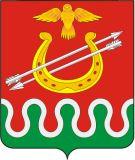 Администрация Боготольского районаКрасноярского краяПОСТАНОВЛЕНИЕг. Боготол«      » мая  2023 года								      №_____-п О внесении изменений в постановление администрации Боготольского района Красноярского края от 03.07.2017 № 319-п «Об утверждении административного регламента предоставления администрацией Боготольского района муниципальной услуги «Выдача разрешения на право организации розничного рынка»В целях приведения нормативного правового акта в соответствие с распоряжением Правительства Красноярского края от 15.03.2023 № 167-р «Об утверждении рекомендованного перечня типовых муниципальных услуг, предоставляемых органами местного самоуправления муниципальных образований Красноярского края», руководствуясь ст. 18 Устава Боготольского района,ПОСТАНОВЛЯЮ:1.	Внести в Постановление администрации Боготольского района от 03.07.2017 № 319-п «Об утверждении Административного регламента предоставления администрацией Боготольского района муниципальной услуги «Выдача разрешения на право организации розничного рынка» (далее – Постановление) следующие изменения:1.1.в наименовании Постановления слова «Выдача разрешения на право организации розничного рынка» заменить словами «Выдача разрешения (дубликата или копии разрешения) на право организации розничного рынка»;1.2.	в приложении к Постановлению слова «Выдача разрешения на право организации розничного рынка» заменить словами «Выдача разрешения (дубликата или копии разрешения) на право организации розничного рынка» по тексту в соответствующем падеже.2. 	Контроль над исполнением Постановления оставляю за собой.3.	Постановление опубликовать в периодическом печатном издании «Официальный вестник Боготольского района» и разместить на официальном сайте Боготольского района в сети Интернет www.bogotol-r.ru.4. Постановление вступает в силу после официального опубликования.Исполняющий полномочияглавы Боготольского района					                   Н.В. Бакуневич 